San Luis Pass (between Galveston Island and Freeport, Texas)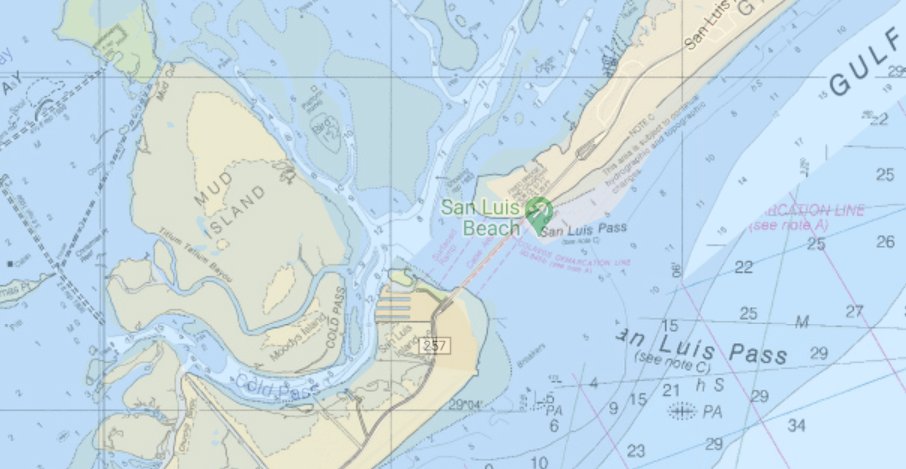 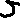 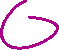 